Памятка «В Мальчевской пешеходный переход есть, он находится здесь!».    Самое безопасное место для перехода дороги при движении в 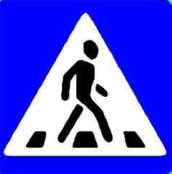                         школу  по ул. Железнодорожная  - это там, где есть                         пешеходный переход- «зебра».  В  этом месте установлены специальные знаки, и  пешеход                       получает преимущество перед транспортом, т.е. Право на                       первоочередное движение. И здесь уже водители обязаны                       пропустить пешехода.   При переходе нужно внимательно следить за транспортом.  Начинай переходить дорогу, только после того, как убедишься,                       что   все машины остановились и пропускают тебя.  Выйдя на проезжую часть, не отвлекайся на разговоры, не                       пользуйся сотовым телефоном и не играй в карманные                        электронные игры.Пешеход, помни ! От твоей дисциплины на дороге зависит твоя безопасность и безопасность окружающих тебя людей. Желаем тебе счастливого пути! 